Дата_____________                                                 Класс_______________Тема: Окислительные свойства азотной кислоты.Цели урока: знать строение, свойства и применение азотной кислоты, особые свойства азотной кислоты (взаимодействие с металлами); уметь доказывать химические свойства азотной кислоты, записывать уравнения реакций в свете представлений об электролитической диссоциации и окислительно-восстановительных  процессах.Ход урока1. Организационный момент урока.2. Изучение нового материала.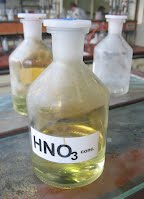 Химические свойства азотной кислотыДля азотной кислоты характерны свойства: общие с другими кислотами и специфические: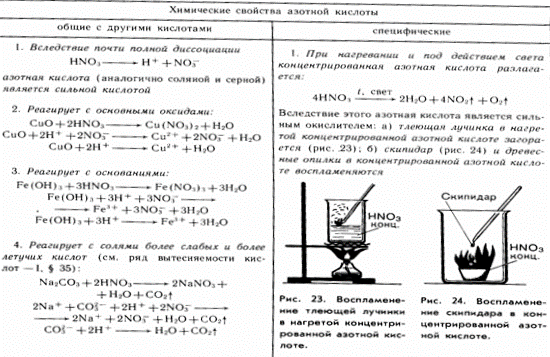 ХИМИЧЕСКИЕ СВОЙСТВА ОБЩИЕ С ДРУГИМИ КИСЛОТАМИ1. Очень сильная кислота.  Индикаторы в её растворе изменяют цвет на красный.                                                                                            Диссоциирует в водном растворе практически нацело: HNO3 → H+ + NO3-Изменение цветов индикаторов в кислотах2. Реагирует с основными оксидамиK2O + 2HNO3 → 2KNO3 + H2OK2O + 2H+ + 2NO3- → 2K+ + 2NO3- + H2OK2O + 2H+ → 2K+ + H2O3. Реагирует с основаниямиHNO3 + NaOH → NaNO3 + H2OH+ + NO3- + Na+ + OH- → Na+ + NO3- + H2OH+ + OH- → H2O4. Реагирует с солями, вытесняет слабые кислоты из их солей 2HNO3 + Na2CO3 → 2NaNO3 + H2O + CO22H+ + 2NO3- + 2Na+ + СO32- → 2Na+ + 2NO3- + H2O + CO22H+ + СO32- → H2O + CO2СПЕЦИФИЧЕСКИЕ СВОЙСТВА АЗОТНОЙ КИСЛОТЫАзотная кислота - сильный окислительN+5 → N+4→ N+2→ N+1→ No → N-3N+5 + 8e-→N-3 окислитель, восстанавливается.1.      Разлагается на свету и при нагревании 4HNO3  t˚C→ 2H2O + 4NO2 + O2 Образуется бурый газ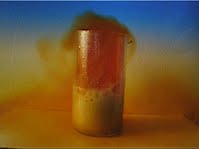 2.      Окрашивает белки в оранжево-желтый цвет (при попадании на кожу рук - "ксантопротеиновая реакция") 3.      Реагирует с металлами.В зависимости от концентрации кислоты и положения металла в электрохимическом ряду напряжений Н. Бекетова могут образовываться разные азотсодержащие продукты.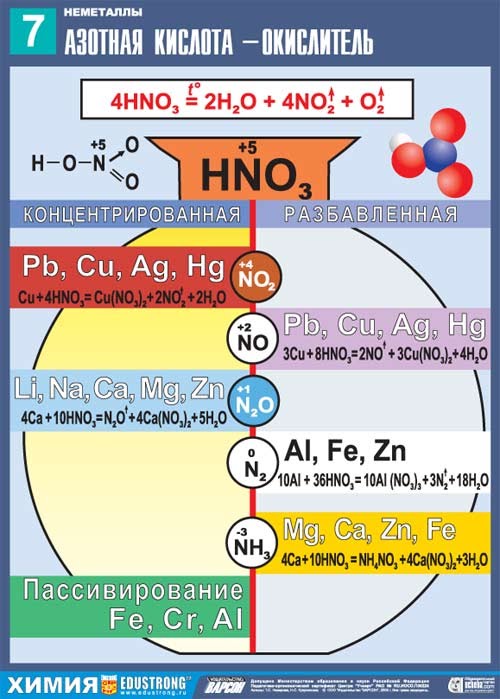 При взаимодействии с металлами никогда не выделяется водородHNO3 + Me = соль + H2O + ХТаблица. Продукты реакции взаимодействия азотной кислоты с металлами  Взаимодействие меди с азотной кислотой 
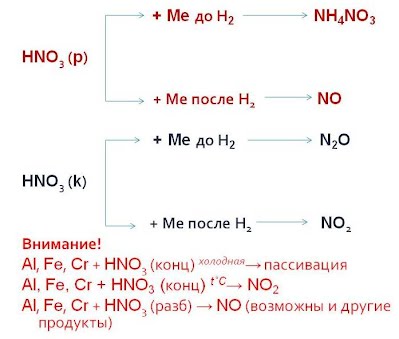 Упрощенная схема «Продукты реакции взаимодействия азотной кислоты с металлами»Царская водка:  V(HNO3) : V(HCl) = 1 : 3 растворяет благородные металлы.HNO3 + 4HCl + Au = H[AuCl4] + NO + 2H2O4HNO3 + 18HCl + 3Pt = 3H2[PtCl6] + 4NO + 8H2O4. Реагирует с неметаллами.Азотная кислота превращается в NO (или в NO2); неметаллы окисляются до соответствующих кислот:S0 + 6HNO3(конц) → H2S+6O4 + 6NO2 + 2H2OB0 + 3HNO3 → H3B+3O3 + 3NO23P0 + 5HNO3 + 2H2O → 5NO + 3H3P+5O4HNO3  (конц.) + неметалл = окисление неметалла до кислоты в высшей степени окисления + NO2 + водаHNO3 (разбав.) + неметалл + вода = окисление неметалла до кислоты в высшей степени окисления + NO3. Закрепление изученного материала №1. Осуществите превращения по схеме, назовите вещества, для УХР со * составить ОВ баланс, а для** разбор РИО:NH4Cl**→ NH3* → N2 → NO → NO2 → HNO3 → NO2№2. Осуществить превращения по схеме (внимательно посмотрите, куда направлены стрелки):Соль аммония←Аммиак←Нитрид Лития ←Азот → Оксид азота (II)←Азотная кислотаДля ОВР составить е-баланс, для РИО полные, ионные уравнения.№3. Напишите уравнения реакций взаимодействия азотной кислоты со следующими веществами в молекулярном и ионном виде:
a) Al2O3
б) Ba(OH)2
в) Na2S№4. Запишите уравнения, составьте электронный баланс, укажите процессы окисления и восстановления, окислитель и восстановитель:
А) Сa + HNO3 (конц.)
Б) Сa + HNO3 (paзбавл.)4. Домашнее заданиеП. 19, упр.1, 6 (а), задача 3 на стр.60
Щелочные и щелочноземельныеFe, Cr,  Al,   Ni,  CoМеталлы до водородаМеталлы после водорода(Cu и др)БлагородныеAu, Pt, Os, Ir,TaHNO3(конц.ω>60%)N2Oпассивация (при обычных условиях);NO2 (при нагревании) NO2NO2Нет реакцииHNO3(разбавл.)NH3, NH4NO3Основной NO, но в зависимости от разбавления могут образовываться N2,N2O, NH3, NH4NO3. Чем больше разбавлена кислота, тем ниже степень окисления азота.Основной NO, но в зависимости от разбавления могут образовываться N2,N2O, NH3, NH4NO3. Чем больше разбавлена кислота, тем ниже степень окисления азота.NOНет реакции